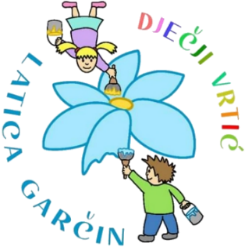        ČLANOVIMA UPRAVNOG VIJEĆA  	   PREDMET: 27. sjednica Upravnog vijeća  - p o z i v – 	Sazivam 27. sjednicu Upravnog vijeća Dječjeg vrtića ''Latica Garčin'' koja će se održati 7.9.2022. (SRIJEDA) u 16:30hSjednica će se održati u prostorijama Dječjeg vrtića „Latica Garčin“, a predložen je slijedeći DNEVNI REDUsvajanje zapisnika sa 26. sjednice Upravnog vijećaPrijedlog novog Statuta Dječjeg vrtića „Latica Garčin“Prijedlog i donošenje Odluke o objavi natječaja za odgojitelja na određeno nepuno radno vrijemePrijedlog i donošenje Odluke o objavi Javnog poziva za upis djece u program predškole za pedagošku godinu 2022./2023.RaznoKLASA:601-02/22-05/27
URBROJ:2178-06-02-04-22-1
Garčin, 1.9.2022.                                                                            PREDSJEDNICA UPRAVNOG VIJEĆA:
                                                                             Danijela Erić, mag. prim. educ.